Read the title and make a prediction.Underline key words in the questions. (This means they have to read the questions BEFORE reading the selected text!)Notice the numbered paragraphs. Now read the text.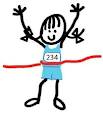 Eliminate wrong answers. Re-read and prove your answers!(Student must find their answer in the text and prove it by underlining it.) Select the best answer. 	   This may seem like a lot, but having a quick & organized approach to reading MULTIPLE passages WILL help your students to do their best! The whole thing is essentially 4 steps:1) Read the title 2) Read the questions FIRST 3) Read the Passage  4) Prove your answers in the text